Opzegformulier verenigingen en Inloopactiviteiten DE RuyterstraatDe opzegging gaat steeds in op de 1e dag van de maand na datum ondertekening. 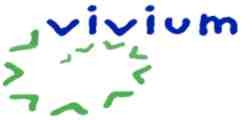 Naam cliënt	: Dhr./Mevr.…………………………………………Geb.datum:…………………Woning 	:…………………………………………………….  Zaakwaarnemer	: Dhr./Mevr………………..……………………………………………….………….* Wilt u aankruisen welke verenigingen of inloopactiviteiten stopgezet moeten worden?Als u alle verenigingen en/of alle inloopactiviteiten wilt opzeggen, dan kunt u dat hier aankruisen: Zaakwaarnemer, handtekening:	………………………………………………………………………….
Telefoonnummer:		……………………………… E-mailadres: ……………………….…Datum ondertekening:	……………………………… Versie 03-22Verenigingen Ruyterstraat*InloopactiviteitenRuyterstraat*1Jukebox2.Varia Varia 1 (film/bingo/muzikaal onthaal)3.Varia Varia 2 ( bak/spel/honden bezoek) 4.Gymmen5.Bloemschikken6.Gespreksronde7.Persoonlijk moment8.HuizenDeluxe9.SchilderenAlle verenigingen opzeggenAlle inloopactiviteiten opzeggenDit formulier graag inleveren bij: Marjolein- medewerker vrijetijdsbesteding of de EVV’ erNaam medewerker vrijetijdsbesteding:  ……………………………………………..Datum afhandeling:………………………….